«ЮНГИ НАХОДКИ» Л. И. ЭйсвальдВ конце января 1929 года состоялся  1-й съезд Государственной рыбной промышленности. По наполняемости  специалистами отрасль стояла на последнем месте. На Дальнем  Востоке особенно чувствовалась нехватка  специалистов морских профессий.Для подготовки и воспитания квалифицированных кадров, моряков-рыбаков, приказом по НКРП СССР за № 146 от 26 февраля 1944г., введен на судах  Наркомрыбпрома СССР и Союзных республик институт юнг. Юнги проходят трехлетнее обучение, живут в общежитиях, практику проходят на судах. Учебный план предусматривал для 1 года обучения классные занятия и в учебных мастерских – 27 недель, на воспитание 2 недели, плавательную практику -17 недель.Морская рыбопромысловая  школа юнг в бухте Находка организована по приказу № 444 от  14 ноября 1944 г. «Главвостокрыбпрома». Этим же приказом, было дано указание, подготовить помещение на 160 человек, освободить двухэтажный корпус  1б – гостиницы под классные комнаты к  1 января 1945 года.  Год ввода в эксплуатацию 1944.Адрес учреждения: бухта  Находка, поселок «Рыбстрой» (1-й участок).Министерство: Рыбной промышленности  Восточных районов  СССР. Ведомство: Нарком Рыбной Промышленности  СССР.Из  объяснительной записки основной деятельности школы «Юнг» за 1945 годШкола юнг Главвостокрыбпрома организована по приказу  Наркомрыбпрома СССР № 127 от 12 февраля 1945 года. База для школы юнг отведена в бухте Находка, поселок «Рыбстрой». Первый набор юнг произведен рыбокомбинатами в 1944 году согласно приказу № 146 от 26.02.1944 г. Всего на 01.01.1945 года было набрано юнг 146 человек, осенью 1945 года провели дополнительный прием в количестве 200 чел. Обучение трехгодичное. Школа готовит: машинистов, мотористов, шкиперов (первый директор школы юнг – Егоров).     11 мая 1945 года  утверждается штатное расписание  административно-управленческого аппарата в количестве 54-х единиц, рассчитанное на 600 человек учащихся.Из объяснительной записки    основной деятельности школы «Юнг» за 1946 годНа 1.01.1946 г. осталось учащихся юнг 306 человек. В первом полугодии сделан набор - 39 чел., осенью 1946 г., набрали 261 чел. За период с 01.01.46 по 01.01.47 г. выбыло из школы 220 чел., в том числе: по неуспеваемости 40 чел., за недисциплинированность, хулиганство и воровство – 157 чел., 23 человека из числа  «шанхайцев». Шанхайцы, это дети русских  эмигрантов, проживающих в Китае, городе Шанхае. Юноши окончили мореходную школу юнг. Один из них, Зорин Михаил Михайлович, работал в БАМРе.В составе школы «ЮНГ», ФЗУ и ЖКУ  Главприморрыбпрома находятся:1. механическая мастерская, имеющая парк токарных и фрезерных станков в количестве 22 штук; тисочный парк свыше 100 штук; 2.	деревообделочный цех с паровым отоплением, механическими установками и сушкой; 3.	учебный водный транспорт, состоящий из 2-х сейнеров и 3 кавасаки;4.	кузница;5.	ЖКХ с площадью застройки  20050 кв. метров;6.	баня, прачечная;7.	электростанция;8.	автотранспорт из 5 машин;9.	радиовещательная станция;10.	телефонная станция на 60 номеров;11.	рация;12.	водонасосная станция;13.	пожарно-сторожевая охрана;14.	ремонтно-строительная группа, пригородное хозяйство с площадью  45 га.Пригородное хозяйство, расположенное в бухте «Читувай», в 5 км от места нахождения школы. Школа юнг плохо обеспечена табуретками, тумбочками, столами, кроватями. В первом полугодии школа юнг пополнилась духовым оркестром его передал школе р/к «1-й Сейнерный». Учащиеся юнги  в количестве 150 человек выезжали во Владивосток на парад  физкультурников. В документах  1946 года указаны некоторые  фамилии преподавателей, воспитателей, капитана сейнера и уборщицы – это:преподаватели – И.Ф. Кузнецов, П.М. Игнатенков, Г. Николаев;                воспитатели  - Семен Иннокентьевич Кардашов, Г.Л. Оленев, Н.В. Никифоров;капитан учебного сейнера  - Г.Д. Хуркин  Георгий;уборщица школы - Анна Килячина;  начальник  школы  «ЮНГ» - Иван  Иванович Гамзин.Из объяснительной записки к смете по школе «Юнг»  и ФЗУ  за 1947 годШкола юнг организованная в бухте Находка на базе поселка «Рыбстрой»,  располагает обширным хозяйством свыше 45 различного рода построек площадью 15130 квадратных метров. Жилой фонд состоит из 21 барака и 9 двухквартирных  домов.В служебные постройки производственного характера входят: клуб, столовая, прачечная, баня, электростанция, пекарня, продовольственный магазин № 7. Летняя школа, деревообделочная мастерская, механическая мастерская, насосная станция и склады. По школе юнг установлены деньги в сумме 150 руб. в месяц на одного ученика.На 1.01.1947 г. осталось учащихся юнг второго года обучения 346 человек и третьего года обучения 40 человек. В 1947 году дополнительно приняли в школу юнг 207 человек.   Из числа юнг набора 1945 г. произведен выпуск – 45 человек. Из которых получили дипломы: механиков 3-го разряда – 5 чел., судоводителей до 200 регистровых тонн – 3 чел., а так же мотористов и судоводителей малотоннажных судов – 37 чел. За период с 1.01.47 г. по  1.01.48 г.  выбыло из школы юнг по разным причинам - 98 чел.На расстоянии двух километров от школы, ЖКУ имеет баню и прачечную, пропускная способность бани 500 человек, но обеспечить стирку и помывку в полную силу не может, нет воды, ее подвозят. На балансе стоит парусно-моторная  шхуна-баркентина «Юнга».Для расширения посевной площади на основании приказа «Главприморрыбпрома» в апреле месяце 1947 года дополнительно передали базе п/х Рыбокомбината «Тафуин», расположенные в бухте «Читауз» площадь угодий 20 га., тягловую силу - восемь лошадей и один трактор. Сенокосные угодья в бухте «Людянза» принадлежащие рыбокомбинату «Тафуин» передать школе юнг.Практика  юнг  была на плавзаводах:   «Василий Сибирцев», «Менжинский», «Чернышевский», «Алма-Ата».При школе юнг в 1947 году работали: Сучкова Александра и Сергеева Мария – уборщицы.  Ермоленко Константин  - сторож-дворник.                    Объяснительная  записка хозяйственной  деятельности школы «ЮНГ»  и ФЗУ Главприморрыбпрома рыбной Промышленности СССР за 1948 годБаза для школы юнг отведена в бухте Находка,  поселок «Рыбстрой», в 280 км. По железной дороге и 80 миль по морскому пути от Владивостока. До октября месяца 1946 года, как школа юнг, так и школа ФЗУ своих жилых зданий не имела, а так же механических мастерских и деревообделочных мастерских  и классных помещений, так же не было электростанции, столовой, бани и прачечной. Все указанные помещения и инструменты арендовали у ЖКУ Дирекции Новостройки ГПРП. В 1946 году на основании распоряжения Начальника Главприморрыбпрома  № 651162 от 19.11.1946 года было объединение балансами с ЖКУ школы юнг и ФЗУ со всеми жилыми и производственными зданиями. В поселке «Рыбстрой» обосновалась новая строительная организация  «Находрыбстрой», которой школа юнг передала 4 барака и двухэтажное  здание. Не удовлетворяясь этим руководство «Находрыбстроя» ведет линию на вытеснение школы. Претендуют на остальной жилой фонд, на школьные мастерские, не останавливаясь перед личным захватом. Школа вынуждена отказаться от помещений, тем самым терпеть перегруженность классов и общежитий.На 1.01.1948 года  учащихся школы юнг было 450 человек. В 1948 г. был произведен дополнительный набор – набрали 213 человек. Школа юнг использует мастерские вместе со школой ФЗУ. Не хватает токарных станков, поэтому учебные группы мотористов для занятий по токарному делу делились пополам.    По слесарному и токарному делу учебные планы и программы выполнены. По судоремонту, в группах  третьего года обучения, работ не было из-за отсутствия  инструмента и судоремонтных работ.В настоящее время, когда в школе обучаются юноши 17-19 лет с семью классами образования, резко повысились требования к воспитателям, поэтому воспитатели должны быть политически развитыми, иметь среднее образование, военную или морскую подготовку. Подбором специалистов занимается отдел кадров «Главприморрыбпрома».Школа ФЗУ организована по приказу Приморрыбпрома в 1944 году на базе существующего «Рыбстроя», при котором и находилась до мая 1945 года, то есть до момента ликвидации «Рыбстроя». Учащиеся школы юнг и ФЗУ обеспечиваются  бесплатным питанием по нормам  через столовую Рыбкопа. Следует отметить, что столовая нуждается в посуде и обслуживающем персонале. Выдача обедов,  завтраков и ужинов из-за этого затягивается, и бывают срывы занятий.Ассортимент продуктов, поступающий в столовую однообразен, были случаи поступления недоброкачественных продуктов  (овсяной крупы), готовят однообразно и не вкусно. На этой почве были случаи недовольства учащихся питанием в столовой.Обмундированием и постельными принадлежностями учащиеся школ обеспечены в соответствии с нормами. Но сроки носки рабочего обмундирования и обуви не выдерживаются, так как оно низкого качества.Необходимо менять проводку электричества она в очень плохом состоянии, так как здания были построены 1939-40 годы. В декабре месяце переданы сенокосы и земельные угодья базы «Людянза», с тем расчетом, что бы школа имела возможность расширить свое подсобное хозяйство, а так же организовать учебно-производственную базу.В школе юнг 9 классов должны заниматься в одну смену (рассчитано), а занимаются в две смены. Занятия длятся до 9-10 часов вечера, это пагубно влияет на самоподготовку.           Учебные корпуса, как в школе юнг, так и школе ФЗУ ветхие, заражены грибком. Очень малые и низкие, узкие, нет раздевальных комнат, умывальников, туалетов.Курсанты в зимних условиях вынуждены на занятия ходить в шинелях либо в фуфайках. Во время перемен курсантам деваться некуда, получаются скопища в узких коридорах, все это отражается на улучшении учебного процесса и высокой успеваемости и воспитания. Жилые помещения, где размещены 700 курсантов обеих школ, представляют каркасные бараки, крайне ветхие почти все заражены грибком, требуют ежегодного капитального ремонта. Во всех бараках установлено печное отопление, не обеспечивающее нормальную температуру при сильных ветрах и морозах. Движение учащихсяНа 01.01.1950 года количество учащихся составило по школе «Юнг» -  414 человек.Из них:  судоводителей – 206 чел.; механиков – 208 чел.В октябре, ноябре 1950 года произведен выпуск курсантов -120 чел.Из них:  судоводителей до 200 регистровых тонн  - 56 чел.; судовых механиков  3-го разряда – 64 чел.В августе 1950 года произведен набор курсантов в школу юнг. Всего принято в школу -  171 человек.  Из них на судоводительское отделение  - 80 человек, на судомеханическое отделение - 91 человек. Исключено по разным причинам  - 22 курсанта. По состоянию на 01.01.1951 года состоит курсантов в школе юнг -  443 человека.Из них: штурманов малого плавания  -  169 чел.; судоводителей 200 тоников   -    52 чел.Все выпущенные в 1950 году механики и судоводители государственные экзамены выдержали и по разнарядке ГПРП направлены на предприятия Рыбной промышленности.            За последние три года механические мастерские значительно расширены, увеличилось оборудование за счет станочного парка, приобрели пневматический  молот, организовали моторный кабинет. По своему размеру для двух школ мастерские малы, станочного оборудования, слесарных рабочих мест недостаточно. Производственный учебный процесс  приходится организовывать в две, а то и в три смены, особенно по освоению токарного дела, таким образом, учебные группы курсантов в мастерских проходят обучение до 10-12 часов ночи. Курсанты имеют громадную нагрузку в работе, нарушают нормальный сон, что отражается на состоянии  и  здоровье курсантов.В 1951 году  Рыбопромысловая  школа юнг на основании приказа Министерства Рыбной промышленности переименована в «Рыбопромысловую мореходную школу» и получила право выпускать штурманов малого плавания и механиков дизелистов. С этого времени школа вступила в подчинение Управления учебными заведениями Министерства рыбной промышленности СССР.Находкинская Рыбопромысловая мореходная школа Министерства Рыбной Промышленности СССР  выделена из состава рыбопромысловой школы юнг 1 января 1952 года.По этой причине составляется   Паспорт школы, где указываются следующие данные:   Кабинеты: классные комнаты  - 5 штук, судовождения - 1, судомеханики - 1, промышленного рыболовства - 1, судовой электротехники - 1, лаборатория двигателей - 1, чертежная - 1, физкультурный зал - 1.Вспомогательные помещения: кабинет начальника школы - 1, кабинет заместителей начальника школы - 1, преподавательская - 1, канцелярия - 1, библиотека - 1, читальный зал - 1, клуб - 1, зрительный зал - 1, комната кружков - 1, помещения для приготовления уроков - 5, комнаты отдыха – нет, спальня  - 28 штук, туалетных комнат - 11 штук.		Книжный фонд – учебники 9400 штук. Из них: по общеобразовательным предметам - 4100 штук, по специальным предметам  - 5300 штук, общественно-политическая литература - 1521 штук, художественная литература - 1676 штук, научно-популярная литература - 660 штук, прочая литература - 30 штук. За 1954 год число учащихся составило - 224 человека. Принято - 125 чел. Выпущено - 127 чел.Число учащихся на конец  отчетного периода – 215 чел.Отчет о подготовке кадров за 1955 год.    Число учащихся - 217 чел.    Принято уч-ся   - 144 чел.    Выпуск   уч-ся  -   84 чел.    Исключено  -   17 чел.       Осталось учащихся  на конец 1955 года - 260 чел.   Сведения  об учащихся  в мореходной школе в 1952 году(Комсорг школы юнг  Абадеев) Производственную практику юнги проходили на «Китозвертрест», плавзавод «Менжинский», китобой «Шикотан», «3-й Краболов».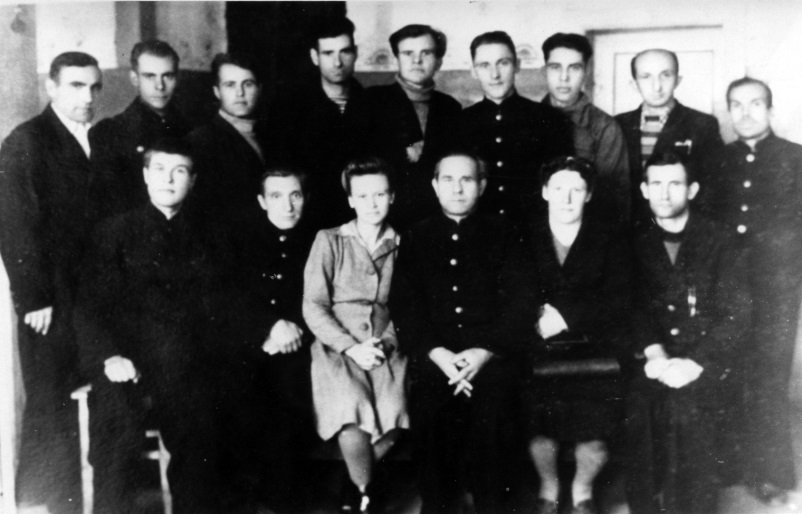 Преподаватели рыбопромысловой школы  «ЮНГ»,  «Рыбстрой», 25.10.1949г.1-й ряд: Гладких Н.И., Воднев И.В., Кащенко Н.П., Гамзин И.И.,      Сивакова, Баглая,2-й ряд: Буслов, Бочкарев, Карабанов И.С., Смирнов С.С., Сухой, Николаев Г.П., Кащенко Н.П., Медведь И.Х., Ашихман Н.Г.Из  Устава  школы    «ЮНГ» 1956 год. Школа является закрытым учебным заведением. Право на поступление и бесплатное обучение имеют граждане мужского пола в возрасте 17-18 лет, имеющие образование в объеме 7 классов средней школы. Поступающие подвергаются экзаменам: 1) Конституция  СССР                                                                      2) Русский язык                                                                      3)  Математика.	В соответствии с распоряжением Совета Министров СССР от 30 октября 1950 года за № 17661, на всех курсантов рыбопромышленных школ юнг Министерства рыбной промышленности СССР распространяются нормы бесплатного питания и вещевого довольствия установленного Постановлением Совета Министров СССР от 20 ноября 1948 года за № 4320 для мореходных школ Министерства морского флота.Продолжительность учебного дня в Находкинской школе юнг устанавливается  7 часовой, продолжительность урока – 45 минут, перерыв между уроками - 10 минут. Положенное обмундирование:  1) Ботинки рабочие                                                       2) Ботинки выходные                                                       3)  Зимняя обувь                                                       4) Нательное белье                                                       5) Верхняя одежда.В 1952 году расчет денег на питание одного учащего курсанта в месяц составлял:11 руб. 40 коп.  х  30 дней = 342 руб.  В объяснительной записке за 1946 год говорится, что школа юнг имела подсобные хозяйства  в районе бухт  Читувай и Читауз.  Эти хозяйства выращивали: картофель (площадь посева была 23 га), овощи и бахчевые (4,8га), зерновые и бобовые (12,7 га).          И даже держали продуктивный скот и птицу. Корову - 1, свиней - 40 штук, коз - 2 штуки. В регистрационной карточке Госбанка 1956 года  значилось: Мореходная  школа, Министерство Рыбной промышленности  СССР, Главприморпродукт  Рыбпрома.                Адрес: г. Находка, ул. Репина, 11. Воспоминания  учащегося  мореходной  школы «ЮНГ»Кандалинцева  Павла  Арефьевича, 15 июня  1928 года рождения, поступившего на учебу в школу юнг  в 1944 году, окончившего ее в 1947 году,  по профессии механик-дизелист 3 разряда«Окончив в 1943 году 7 классов, я поступил работать на р/к  «Валентин». В мае 1944 года начальник  отдела кадров предприятия предложил мне как и другим мальчикам поселка пойти юнгами на рыболовецкие суда кавасаки, такой флот был в те годы на р/к. В конце июля нас всех распределили по судам. В ноябре заканчивалась путина прибрежного лова маломерных судов. В декабре этого же года нас собрали и организованно отправили в Находку. В конце бухты находился поселок «Рыбстрой». Справа от артезианской колонки располагался барачный район, обжитый военной частью, учащимися ФЗО. И в один из стоместных бараков поселили нас. Весь декабрь и начало января 1945 года прибывало пополнение со всего побережья Приморского края, начиная от бухты  «Светлая» до Зарубино. Состав разнообразный по количеству и качеству, возраста от 12 до 15 лет. Образование от 4-х  до 7-ми классов. Кто управлял и руководил этой разношерстной толпой мальчишек я так и не понимаю до сих пор. Единственно то, что нас обустроили в бараке, где стояло по две железных печки «буржуйки», выдали койки и постельные принадлежности и три раза водили в столовую. Расселили нас по одну сторону по должностным категориям, палубные и машинные команды, первые относились к 1-й роте, 2-я рота  машинные, общим составом около 150 человек. Официальное название этого практически  детского воспитательного заведения – школа ЮНГ НКРП  СССР.Такие буквы были на бескозырках и матросская форма, в которую нас одели весной 1945 года. Определенного режима учебы не было, все делалось на ходу и по ходу становления и основное, что было проделано в это трудное для страны время, формировался коллектив из разнородной детской толпы. В апреле 1945 года нас на практику на период летней путины отправили на свои родные предприятия, где мы и работали до октября 1945 года. В октябре мы снова оказались в Находке встретились со своими сверстниками с других предприятий. За летний период наше заведение уже было подготовлено, определился первый состав руководителей и преподавателей, подготовлены  учебные классы.                                                                                     В 1946 году, состав школы пополнился новым набором, среди учащихся была группа мальчиков прибывших из Шанхая, которых мы называли «шанхайцами», это дети русских эмигрантов, которые  отличались от нас по всем показаниям, особенно  психологически. Пять лет войны, рано повзрослевшие наши и в иных условиях жившие «шанхайцы». В основном, в течение полугода, их практически не осталось. Они чувствовали себя очень неуютно. Первоначальное свое назначение школа «ЮНГ» выполнила, следующий этап подготовка специалистов для рыбной отрасли Приморья. Мореходная школа – набор производится в соответствии с программами и планами отрасли. Наш первый набор закончился выпуском в 1947 году. Из числа первого выпуска многих сегодня нет.	В летнее время, на каникулы, ходили пешком в бухте Валентин, пешком через Соломенный перевал, трое суток были в пути».	Записано в 2008 году Заметка в газете «Сталинское  знамя» от 15 апреля, (воскресенье) 1956 г. называлась «Юнга»  выйдет в море»,  где говорилось:«Ежегодно курсанты мореходной школы юнг  проходят хорошую учебную практику и получают морскую закалку на своем учебном судне «Юнга», под руководством капитана дальнего плавания В.А. Филатова. «Юнга» совершает плавание по Тихому океану, бывает в портах Советская гавань, Николаевск-на-Амуре, Петропавловск-на-Камчатке. Сейчас судно готовится к приему курсантов. Идут работы по подготовке к выходу в море. Хорошо работают матросы: Косяченко, Кузянин».Еще одна заметка в газете  «Сталинское знамя» от 8 сентября 1956 года:«С 1 октября в городе открывается мореходное училище Министерства рыбной промышленности. Училище переводится из г. Владивосток и будет находиться на 3-м участке Рыбстроя».В октябре месяце  1956 года в Министерстве рыбной промышленности вышел приказ об объединении Владивостокского мореходного училища, Комсомольской-на-Амуре рыбопромышленной мореходной школы и Находкинской рыбопромысловой мореходной школой в  Дальневосточное мореходное училище.  Руководители рыбной отрасли  СССР с 1936 по 1979 годы.-	До 1936г. Главрыба в составе Наркомснаба РСФСР   - А.И.  Нарком Микоян  - 1936-39  Наркомрыбпром  СССР -  Нарком П.С. Жимчужина - 1939-46 Наркомрыбпром  СССР   -  Нарком  А.А. Ишков   - 1946-49  Министерство рыбной промышленности  Восточных районов  -  Министр   А.С. Захаров  -	1949-51  Министерство рыбной промышленности Восточных  районов   -Министр   Д.В. Павлов.  -	1951-53  Министерство рыбной промышленности Восточных районов  -  Министр  К. В. Русаков  -	1953-54  Рыбная промышленность  СССР   - Министр    А. Н. Косыгин -	1954-79 Министерство рыбной промышленности  - Министр    А. А. Ишков  Ишков Александр Акимович, выступил инициатором введения профессионального праздника  -  Дня  рыбака. Находкинская рыбопромысловая мореходная школа за свое долгое существование - это двенадцать лет, от школы юнг до мореходной школы (1944-1956гг.) обучила и выпустила  первоклассных специалистов в количестве  1288 человек.  Среди них известные капитаны, механики, штурмана:   1. Артеменко  Алексей  Романович  -  механик  дизелист, год окончания мореходной школы юнг  1951, награжден  Орденом  «Дружбы  Народов».                                     2. Борисенко  Николай  Васильевич  -  капитан-директор, год окончания мореходной школы юнг  1949, награжден  Орденом  Ленина, Орденом Трудового Красного Знамени.3.  Баев  Василий  Иванович  -  капитан-директор, год окончания мореходной школы юнг  1953, награжден  Орденом Ленина,   Орденом Трудового Красного Знамени.               4.  Гуник  Николай  Степанович  -  капитан-директор, год окончания мореходной школы юнг  1953,  награжден  Орденом Трудового Красного Знамени.5. Кайгородов  Борис  Владимирович  -  капитан-директор, год окончания мореходной школы юнг 1951, награжден Орденом Ленина.6.  Карташов  Николой  Гаврилович  -  капитан-директор, год окончания  мореходной школы юнг 1953, награжден  Орденом  Трудового  Красного  Знамени.7. Масловец  Иван  Александрович  -    капитан-директор, год окончания мореходной школы юнг 1953,  награжден  Орденом Ленина.   Есть судно «Капитан Масловец».8.  Мельников  Юрий  Денисович  -  капитан-директор, год окончания мореходной школы юнг 1956, награжден  Орденом  «Знак  Почета»,  «Почетный  гражданин  г. Находки»,  председатель  совета ветеранов  ОАО «Находкинская  БАМР».9. Тупица  Александр  Яковлевич  -  капитан-директор, год окончания мореходной школы юнг  1950, награжден Орденом Ленина.   Источники:1. фонды городского архива г. Находки 2. финансовые документы школы «Юнг».                                                                                                                                Всего:1-й курс2-й курс3-й курс43919016089Кандидат ВКПБ1--1Беспартийные  804927  4Члены  ВЛКСМ      358141132 8Национальность:Русских  38416914174Украинцев53211913Башкир1Тазов1Образование:8 классов                   25391112509 классов                   15282363410 классов                 3417125